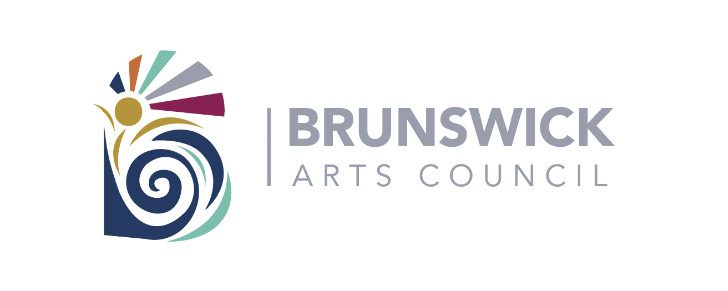 Thank you for your interest in volunteering with BAC!  Use this form to provide useful information about yourself. Feel free to attach any other materials you wish to help us get to know you better. The following information will be shared. Please email the completed form by email to execdir.brunswickartscouncil@gmail.com or by mail to: Brunswick Arts Council,  PO Box 6275, Ocean Isle, NC   28469Your name:__________________________________________________Nick-Name:_____________________Home Phone Number: (_____)_______-_______________ 	Cell number: (_____)_______-_______________Your street address: _________________________________________________________________________	City:___________________________________ State:________________   Zip:__________________Your email address (please write it carefully): ______________________________________________________________@___________________________Employed:    FT      PT     Retired      Job Title (if employed): ______________________________________				Name of most recent employer : ______________________________________I identify my gender as: ______________ (fill in the blank)I identify my ethnicity as: ______________ (fill in the blank)Briefly describe why you would like to be a volunteer:______________________________________________________________________________________________________________________________________________________________________________________________________________________________________________________________________________Your current organizational affiliations (names of the organization and your role(s): 1.  _______________________________________________________________________________________2. ________________________________________________________________________________________3. ________________________________________________________________________________________What are you interested in helping?  Check those that apply:Other skill(s) of yours that you would like to utilize? __________________________________________________________________________________________________________________________________________________________________________________________________________________________________________What would you like to get for yourself out of your participation with BAC, e.g., what types of experiences, skills to develop, interests to cultivate for you, etc.? ____________________________________________________________________________________________________________________________________________________________________________________________________________________________________________________________________________________________________________________________________________________________________________________What days and times are the best for you to volunteer? __________________________________________________________________________________________________________________________________________________________________________________________If you become a volunteer, you agree that you can provide at least 4-6 hours a month and that you do not have any conflict-of-interest in participating as a volunteer.Your signature: ______________________________________________ Date:___________________________ Anything else you’d like to let us know:Fall Art ShowStrategic planningProgramsArts & Parts Runway GalaNewsletter/WebsiteSpecial ProjectsScholarshipFundraisingCommunity networkingRun for the Arts 5KDancing on AirPoster ContestCommunity GrantsMarketingVolunteer managementPublic Art ProjectsHealing Community w/Arts